Taller de computación básico infantil 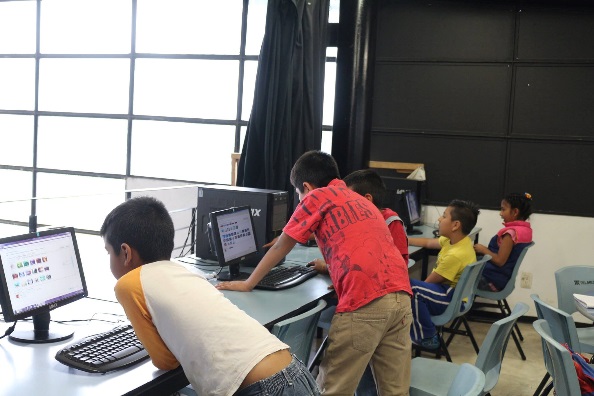 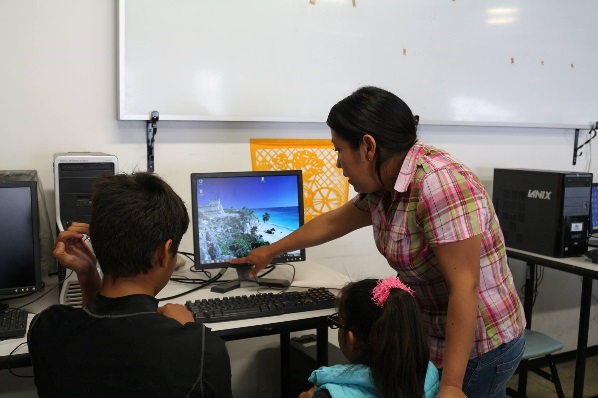 Taller de computación básico para adultos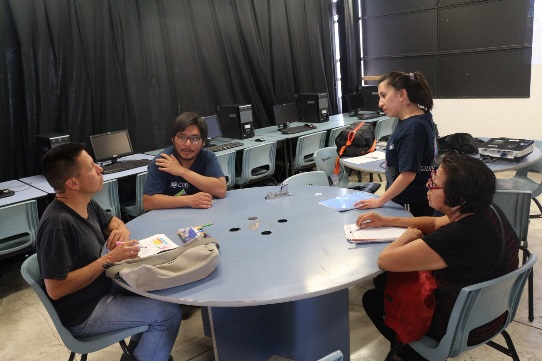 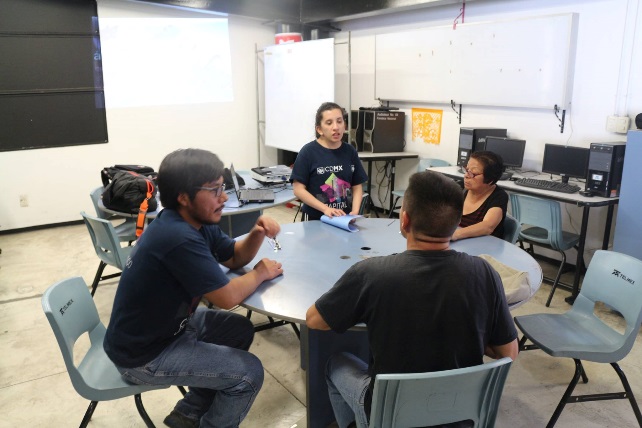 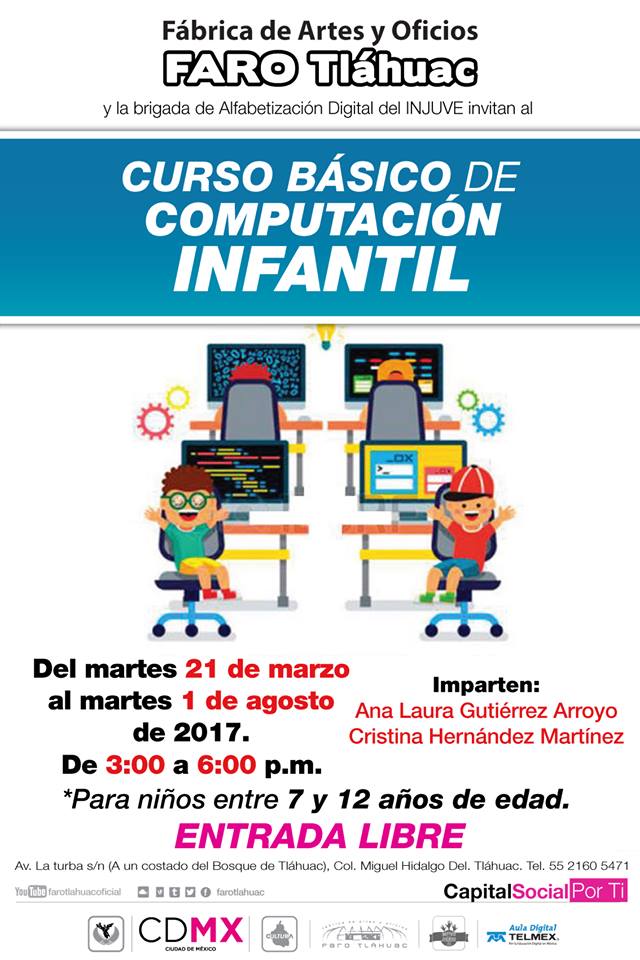 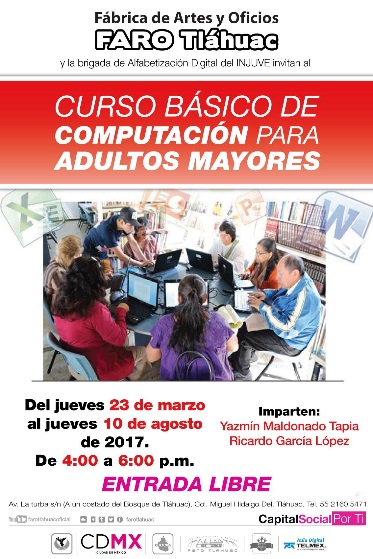 